Cross County Community Schools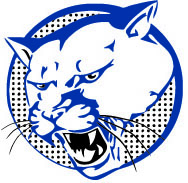 Staff Denim Days ScholarshipThe Denim Days Scholarship will be awarded to graduating seniors at Cross County Community High School.To be eligible for this scholarship, a student must be:A graduating senior at CCHS,Accepted at an accredited university, college or vocational school,A participant in extra-curricular school and/or community activitiesIn selecting the recipient of this scholarship, the Denim Days Scholarship Committee shall consider the following:The overall character of the studentThe completed application formPlease do not attach a resume as the committee will only look at the application form.Based on the completed applications, the Denim Days Scholarship Committee will decide how many scholarships to award and in what amounts.  Checks will be sent to scholarship recipients around Thanksgiving of the following year.  If a student is no longer attending a post-secondary institution on November 1st, the award will be forfeited.  Exceptions to this may be made on an individual basis.The deadline for the application is March 15, 2016.  Please print your completed application form and return it to Mrs Buzek.